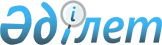 О внесении изменений в приказ Министра транспорта и коммуникаций Республики Казахстан от 27 июня 2014 года № 392 "Об утверждении Правил определения региона деятельности"Приказ и.о. Министра индустрии и инфраструктурного развития Республики Казахстан от 2 марта 2020 года № 104. Зарегистрирован в Министерстве юстиции Республики Казахстан 11 марта 2020 года № 20104
      ПРИКАЗЫВАЮ:
      1. Внести в приказ Министра транспорта и коммуникаций Республики Казахстан от 27 июня 2014 года № 392 "Об утверждении Правил определения региона деятельности" (зарегистрирован в Реестре государственной регистрации нормативных правовых актов под № 9658, опубликован в газете "Казахстанская правда" от 12 февраля 2015 года № 28 (27904) следующие изменения:
      в Правилах определения региона деятельности, утвержденных указанным приказом:
      пункт 3 изложить в следующей редакции:
      "3. Регион деятельности определяется для мобильной линии технического осмотра оператора технического осмотра посредством составления перечня наименований населенных пунктов и регионов, где отсутствуют стационарные линии технического осмотра.
      Перечень наименований населенных пунктов и регионов, где отсутствуют стационарные линии технического осмотра (далее - Перечень) составляется Комитетом транспорта Министерства индустрии и инфраструктурного развития Республики Казахстан (далее – Комитет) и размещается на интернет-ресурсе: www.miid.gov.kz.";
      пункты 8, 9, 10, 11 исключить;
      пункт 12 изложить в следующей редакции:
      "12. Оператор информирует население о Графике через периодические печатные издания, распространяемые на территории соответствующей административно-территориальной единицы.
      В течение пяти календарных дней Оператор направляет копию Графика в территориальные органы Комитета.".
      2. Комитету транспорта Министерства индустрии и инфраструктурного развития Республики Казахстан в установленном законодательством порядке обеспечить:
      1) государственную регистрацию настоящего приказа в Министерстве юстиции Республики Казахстан;
      2) размещение настоящего приказа на интернет-ресурсе Министерства индустрии и инфраструктурного развития Республики Казахстан.
      3. Контроль за исполнением настоящего приказа возложить на курирующего вице-министра индустрии и инфраструктурного развития Республики Казахстан.
      4. Настоящий приказ вводится в действие по истечении десяти календарных дней после дня его первого официального опубликования.
					© 2012. РГП на ПХВ «Институт законодательства и правовой информации Республики Казахстан» Министерства юстиции Республики Казахстан
				
      Исполняющий обязанности Министра индустрии
и инфраструктурного развития Республики Казахстан 

К. Ускенбаев
